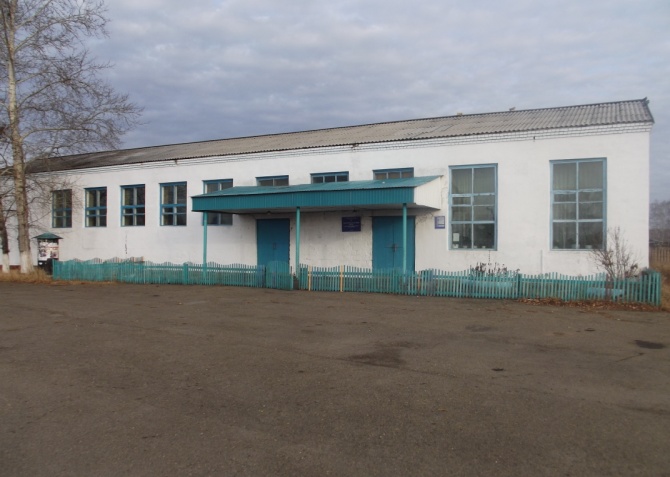 Самарский Дом культурыМуниципального казенного учреждения культуры «Культурно-досуговый центр Услонского муниципального образования»Директор: Ратушнюк Нина Александровна    Здание Самарского Дома культуры построено в  1983 году. Общая площадь здания - 500 кв.м.  Капитальный ремонт не проводился (не требуется). Ежегодно проводится косметический ремонт. Вместимость зрительного зала – 130 посадочных мест.     В Самарском Доме культуре работает 4  специалиста:  3 специалиста имеют  средне - специальное образование - директор, художественный руководитель, культорганизатор, 1 специалист с  высшем образованием - балетмейстер.       Дом культуры работает по таким направлениям, как социо-культурная деятельность, патриотическое воспитание, работа с детьми, подростками и молодежью, кружковая работа и т.д. В течение года проведено182 мероприятия, число посещений составило за год – 10760 человек.           Одним из популярных  форм работы  Дома культуры является кружковая работа. В Доме культуры работает  16 клубных формирований: - детская фольклорная группа «Ладушки» (19 участников); - вокальная группа «Черемушки» (15 участников); - вокальная группа «Сирбирбирочка» (15 человек) ;- хореографические группы  «Конопушки» (29 участников), «Кнопочки» (9 участников), «Капельки»(10 участников);- клуб «КВН» (25 участников);-клуб «Знатоки» (12 участников);- клуб «Сударушки» (30 участников); - клуб «Здоровье» (15 участников);- клуб любителей русской народной игры «Русские забавы» (30 участников);- клуб «Книголюбы» (20 участников); -клуб ««Отцы - молодцы» (30 участников); - клуб «Фотограф» (10 участников);- семейный клуб «Семья» (40 участников)-вокальная группа «Звездочки» (12 участников)Число участников клубных формирований - 302 человек. Творческие коллективы постоянные участники клубных и районных мероприятий.     Дом культуры обслуживает 4 населенных пункта: д. Н-Хазан, з.Полковниково, д.Кустово, с.Самара.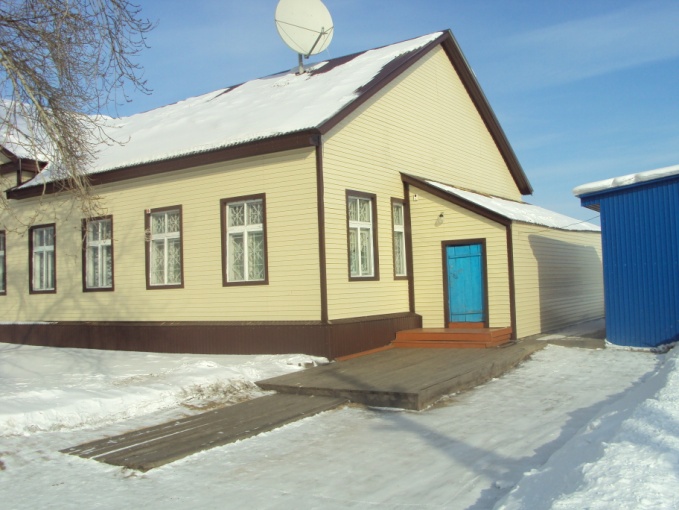 Ц-Хазанский  Дом культурыМуниципального казенного учреждения культуры «Культурно-досуговый центр Хазанского  муниципального образования»Директор: Безносова Любовь Анатольевна      В Доме культуры работает 4 (четыре) специалиста, трое из них имеют средне – специальное образование и один с высшим образованием. Специалисты  работают не только в Доме культуры, но и выезжают с концертными программами в два близлежащих села, где отсутствуют Дома досуга. На базе Дома культуры, на протяжении нескольких лет, проходят районные мероприятия, работают кружки: театральный, танцевальный, художественное чтение, изобразительное искусство, вокальный. Работают клубы по интересам: «Клуб интеллектуалов», команда КВН, «Клуб молодая семья», «Заходи на огонёк». Дети, подростки и молодёжь с большим удовольствием посещают их. Команда КВН «Ёлки – палки» на протяжении многих лет  занимает призовые места, принимали активное участие в областных играх команд КВН в  г. Усолье – Сибирское, Тулун. В Доме культуры стало традицией проводить ёлку Мэра.